Please continue on a separate sheet if necessaryPlease continue on a separate sheet if necessaryThe Seckford Foundation is committed to a policy of equal opportunities.Please return completed applications preferably by email to: recruitment@seckford-foundation.org.uk or alternatively by post to: People Team, Seckford Foundation, Marryott House, Burkitt Road, Woodbridge, Suffolk IP12 4JJ THIS PAGE IS INTENTIONALLY LEFT BLANKEQUALITY AND DIVERSITY FORM                The Woodbridge School wants to meet the aims and commitments set out in its equality policy. This includes not discriminating under the Equality Act 2010 and building an accurate picture of the make-up of the workforce in encouraging equality and diversity. The organisation needs your help and co-operation to enable it to do this, but filling in this form is voluntary. The information provided will be kept confidential and will be used for monitoring purposes.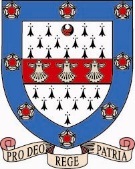      Woodbridge School     Confidential Application for EmploymentPlease read the enclosed explanatory notes before completing this form.Position applied for:  Where did you see or hear of this job? (Please tick) Where did you see or hear of this job? (Please tick) Where did you see or hear of this job? (Please tick) Where did you see or hear of this job? (Please tick) Where did you see or hear of this job? (Please tick) Where did you see or hear of this job? (Please tick) Indeed / Other jobs siteTESPersonal Recommendation Suffolk Jobs DirectWoodbridge School Website Other(If other please state below) If other please state:If other please state:If other please state:If other please state:If other please state:If other please state:Personal details:Personal details:Personal details:Personal details:Personal details:Personal details:Personal details:Title: Mr/Mrs/Ms/Miss/Other:Title: Mr/Mrs/Ms/Miss/Other:Title: Mr/Mrs/Ms/Miss/Other:Title: Mr/Mrs/Ms/Miss/Other:Forenames:Forenames:Forenames:Surname:Surname:Surname:Surname:All Former Surnames:All Former Surnames:All Former Surnames:Address: 								Post Code:
Address: 								Post Code:
Address: 								Post Code:
Address: 								Post Code:
Address: 								Post Code:
Address: 								Post Code:
Address: 								Post Code:
Home No.:Home No.:Work No.:Work No.:Work No.:Work No.:Mobile No.:Email address:Email address:Email address:Email address:Email address:National Insurance No:National Insurance No:Do you have children at ? 		Yes			No	Do you have children at ? 		Yes			No	Do you have children at ? 		Yes			No	Do you have children at ? 		Yes			No	Do you have children at ? 		Yes			No	Do you have children at ? 		Yes			No	Do you have children at ? 		Yes			No	Are you an existing School/Foundation employee?		Yes			No	Are you an existing School/Foundation employee?		Yes			No	Are you an existing School/Foundation employee?		Yes			No	Are you an existing School/Foundation employee?		Yes			No	Are you an existing School/Foundation employee?		Yes			No	Are you an existing School/Foundation employee?		Yes			No	Are you an existing School/Foundation employee?		Yes			No	DFEE number (if applicable):Teacher reference number (if applicable): DFEE number (if applicable):Teacher reference number (if applicable): DFEE number (if applicable):Teacher reference number (if applicable): DFEE number (if applicable):Teacher reference number (if applicable): DFEE number (if applicable):Teacher reference number (if applicable): DFEE number (if applicable):Teacher reference number (if applicable): DFEE number (if applicable):Teacher reference number (if applicable): Are you related to an existing employee, Governor or Trustee of the Seckford Foundation/Woodbridge School? 		
								Yes			No	   
If yes, please provide name, address and relationship to you:Are you related to an existing employee, Governor or Trustee of the Seckford Foundation/Woodbridge School? 		
								Yes			No	   
If yes, please provide name, address and relationship to you:Are you related to an existing employee, Governor or Trustee of the Seckford Foundation/Woodbridge School? 		
								Yes			No	   
If yes, please provide name, address and relationship to you:Are you related to an existing employee, Governor or Trustee of the Seckford Foundation/Woodbridge School? 		
								Yes			No	   
If yes, please provide name, address and relationship to you:Are you related to an existing employee, Governor or Trustee of the Seckford Foundation/Woodbridge School? 		
								Yes			No	   
If yes, please provide name, address and relationship to you:Are you related to an existing employee, Governor or Trustee of the Seckford Foundation/Woodbridge School? 		
								Yes			No	   
If yes, please provide name, address and relationship to you:Are you related to an existing employee, Governor or Trustee of the Seckford Foundation/Woodbridge School? 		
								Yes			No	   
If yes, please provide name, address and relationship to you:Do you hold a current driving licence? Do you hold a current driving licence? Do you hold a current driving licence? 	Yes		No		Yes		No		Yes		No		Yes		No	Is it      Provisional       Full      HGV     PCV       Provisional       Full      HGV     PCV       Provisional       Full      HGV     PCV       Provisional       Full      HGV     PCV       Provisional       Full      HGV     PCV       Provisional       Full      HGV     PCV       Do you have any current endorsements? (give details)Do you have any current endorsements? (give details)Do you have any current endorsements? (give details)Do you have any current endorsements? (give details)Do you have any current endorsements? (give details)Do you have any current endorsements? (give details)Do you have any current endorsements? (give details)Are there any restrictions to your residence in the  which might affect your right to take up employment with the Seckford Foundation?  		Yes                    No	Are there any restrictions to your residence in the  which might affect your right to take up employment with the Seckford Foundation?  		Yes                    No	Are there any restrictions to your residence in the  which might affect your right to take up employment with the Seckford Foundation?  		Yes                    No	Are there any restrictions to your residence in the  which might affect your right to take up employment with the Seckford Foundation?  		Yes                    No	Are there any restrictions to your residence in the  which might affect your right to take up employment with the Seckford Foundation?  		Yes                    No	Are there any restrictions to your residence in the  which might affect your right to take up employment with the Seckford Foundation?  		Yes                    No	Are there any restrictions to your residence in the  which might affect your right to take up employment with the Seckford Foundation?  		Yes                    No	If Yes, please provide details:If Yes, please provide details:If Yes, please provide details:If Yes, please provide details:If Yes, please provide details:If Yes, please provide details:If Yes, please provide details:If you are successful in your application, would you require a work permit prior to taking up employment? 							Yes                  No	If you are successful in your application, would you require a work permit prior to taking up employment? 							Yes                  No	If you are successful in your application, would you require a work permit prior to taking up employment? 							Yes                  No	If you are successful in your application, would you require a work permit prior to taking up employment? 							Yes                  No	If you are successful in your application, would you require a work permit prior to taking up employment? 							Yes                  No	If you are successful in your application, would you require a work permit prior to taking up employment? 							Yes                  No	If you are successful in your application, would you require a work permit prior to taking up employment? 							Yes                  No	Education/Technical/Professional Qualifications
Please name any institute or professional body in full, rather than using initialsSecondary EducationSecondary EducationSecondary EducationSecondary EducationWhere attainedSubjects / QualificationsDD/MM/YYYYGradeHigher/Further EducationHigher/Further EducationHigher/Further EducationHigher/Further EducationWhere attainedSubjects / QualificationsDD/MM/YYYYGradeTeaching qualifications (if applicable)Teaching qualifications (if applicable)Teaching qualifications (if applicable)Teaching qualifications (if applicable)Where attainedSubjects / QualificationsDD/MM/YYYYGradeQualifications being studied for (if applicable)Qualifications being studied for (if applicable)Qualifications being studied for (if applicable)Qualifications being studied for (if applicable)Where attainedSubjects / QualificationsDD/MM/YYYYGradeDetails of relevant training coursesDetails of relevant training coursesDetails of relevant training coursesCourse subject and providerStart (dd/mm/yyyy)End(dd/mm/yyyy)Your interests and aptitudesPlease let us know about your personal interests and skills Employment history   Please list below a full and complete record of all employments and activities, either paid or unpaid, including any other gaps in your employment history starting with your present / last employer.  Please continue on a separate sheet if necessary.Present EmploymentPresent EmploymentJob Title:Employer:Current Salary:Address:Current Scale if applicable:Address:Employed from(dd/mm/yyyy):Employed to (dd/mm/yyyy):Notice Required:Reason for leaving:Please give a brief description of current duties, responsibilities and achievements.Please give a brief description of current duties, responsibilities and achievements.Previous EmploymentPrevious EmploymentPrevious EmploymentPrevious EmploymentPrevious EmploymentPrevious EmploymentEmployer (Name & Full Address)Jobs Title andmain dutiesFromdd/mm/yyyyTodd/mm/yyyySalary/GradeReason for leavingHow you meet the selection criteriaPlease demonstrate using examples how your knowledge, experience and skills meet the job requirements described in the person specification. Please include your reasons for and your interest in applying for this post.  You may prefer to attach this as a separate document. ReferencesReferencesPlease give details of two referees, one of whom must be your present and/or last employer and the other from a previous employer. Your referees must have knowledge of your work and character. Normally references will be requested for all candidates invited to interview, unless for exceptional reasons, you ask us not to by ticking the ‘no’ boxes below and provide further details. This will not affect our decision to invite you for interview. Please note that we may approach any previous employer as part of our vetting procedure. We do not accept references from friends or family members.In the case of applicants leaving full time education or not having worked since doing so, the Head of School, College or University should be one of the named referees.    
For further details, please read the accompanying Explanatory Notes.Please give details of two referees, one of whom must be your present and/or last employer and the other from a previous employer. Your referees must have knowledge of your work and character. Normally references will be requested for all candidates invited to interview, unless for exceptional reasons, you ask us not to by ticking the ‘no’ boxes below and provide further details. This will not affect our decision to invite you for interview. Please note that we may approach any previous employer as part of our vetting procedure. We do not accept references from friends or family members.In the case of applicants leaving full time education or not having worked since doing so, the Head of School, College or University should be one of the named referees.    
For further details, please read the accompanying Explanatory Notes.Name:Address:Tel. No.E-mail: Occupation:Relationship (eg Manager):Name:Address:Tel. No.E-mail: Occupation:Relationship (eg Manager)May we contact them if we decide to invite you for interview?May we contact them if we decide to invite you for interview?Yes			NoYes				NoIf no, please give your reasons:If no, please give your reasons:Working overseasHave you lived and/or worked overseas in the last five years? 
If yes, please give details:YesNoData ProtectionThe information that you provide on this form will be used to process your application for employment.  The personal information that you provide will be stored and used in a confidential manner to help with our recruitment process. More details as to how we will process your data is set out in the Recruitment Privacy Notice and Data Protection Policy.If you succeed in your application and take up employment with the School, the information will be used in the administration of your employment.Schools are now required, as part of their shortlisting process to carry out an online search as part their due diligence. If shortlisted for the role an appropriate online search will be undertaken on your name(s). Any information given will be treated as confidential and will only be used in relation to the post for which you have applied.We may check the information provided by you on this form with third parties.Data ProtectionThe information that you provide on this form will be used to process your application for employment.  The personal information that you provide will be stored and used in a confidential manner to help with our recruitment process. More details as to how we will process your data is set out in the Recruitment Privacy Notice and Data Protection Policy.If you succeed in your application and take up employment with the School, the information will be used in the administration of your employment.Schools are now required, as part of their shortlisting process to carry out an online search as part their due diligence. If shortlisted for the role an appropriate online search will be undertaken on your name(s). Any information given will be treated as confidential and will only be used in relation to the post for which you have applied.We may check the information provided by you on this form with third parties.DeclarationDeclarationAs the job for which you are applying involves substantial opportunity for access to children, it is important that you provide us with accurate answers. You should be aware that the School will institute its own checks on successful applicants with the Disclosure and Barring Service (DBS), and, where appropriate, a check of the Barred List maintained by the DBS, and any offer of appointment will be made conditional on obtaining such satisfactory checksI have not been disqualified from working with children, I am not prohibited from working with children, and I am not subject to any sanctions imposed by a regulatory body (e.g. the General Teaching Council for England, or the Teaching Regulation Agency). I declare that the information I have given in this Application Form is accurate and true.  I understand that providing misleading or false information will disqualify me from appointment or if appointed, may result in my dismissal.I understand that an online search will be conducted on my name(s) if I am shortlisted for the above role, I am also aware that the school may want to explore anything they find with me at interview stage
Signed: 							Date:As the job for which you are applying involves substantial opportunity for access to children, it is important that you provide us with accurate answers. You should be aware that the School will institute its own checks on successful applicants with the Disclosure and Barring Service (DBS), and, where appropriate, a check of the Barred List maintained by the DBS, and any offer of appointment will be made conditional on obtaining such satisfactory checksI have not been disqualified from working with children, I am not prohibited from working with children, and I am not subject to any sanctions imposed by a regulatory body (e.g. the General Teaching Council for England, or the Teaching Regulation Agency). I declare that the information I have given in this Application Form is accurate and true.  I understand that providing misleading or false information will disqualify me from appointment or if appointed, may result in my dismissal.I understand that an online search will be conducted on my name(s) if I am shortlisted for the above role, I am also aware that the school may want to explore anything they find with me at interview stage
Signed: 							Date:EthnicityPlease tickReligion or BeliefPlease tickWhiteBritish English Welsh Northern Irish ScottishNo religionIrishChristian (including Church of England, Catholic, Protestant and all other Christian denominations)Traveller of Irish HeritageBuddhistGypsy / RomaHinduAny other White backgroundJewishMixedWhite and Black CaribbeanMuslimWhite and Black AfricanSikhWhite and AsianAny other religion (Write in)Any other Mixed backgroundPrefer not to sayAsian or Asian BritishIndianDisability Do you consider that you have a disability?Pakistani Yes - Please complete the grid belowBangladeshiNoChinesePrefer not to sayAny other Asian backgroundMy disability is:Black or Black BritishBlack – CaribbeanPhysical ImpairmentBlack – AfricanSensory ImpairmentAny other Black backgroundMental Health ConditionOther ethnic groupArabLearning Disability/ DifficultyOther ethnic groupChineseLong standing illnessOther ethnic groupPrefer not to sayOtherOther ethnic groupAny other ethnic groupPersonal relationshipGenderSingleFemaleLiving togetherMaleMarriedTransgenderCivil PartnershipOtherPrefer not to sayPrefer not to sayNAME CLOSING DATEVACANCY JOB TITLE CLOSING DATE